ОГБУЗ «ИКБ  им. Е.Н. Павловского»СТАНДАРТНАЯ ОПЕРАЦИОННАЯ ПРОЦЕДУРАСТАНДАРТНАЯ ОПЕРАЦИОННАЯ ПРОЦЕДУРАНОМЕР003-014ОГБУЗ «ИКБ  им. Е.Н. Павловского»СТАНДАРТНАЯ ОПЕРАЦИОННАЯ ПРОЦЕДУРАСТАНДАРТНАЯ ОПЕРАЦИОННАЯ ПРОЦЕДУРАЛИСТ:1ВСЕГО:2НАЗВАНИЕ: Визуальная сигнализация врача из бокса при приеме пациента с подозрением на COVID-19НАЗВАНИЕ: Визуальная сигнализация врача из бокса при приеме пациента с подозрением на COVID-19ПОДРАЗДЕЛЕНИЕ:Приемное отделениеПОДРАЗДЕЛЕНИЕ:Приемное отделениеДействует с«16___» марта___2020годаЗаменяет: Вводится впервыеПричина пересмотра: Дата следующего пересмотра: СОСТАВИЛ: старшая медсестра Осецкая О.И.СОГЛАСОВАНО: главная медсестра Лукьянова Т.А.СОСТАВИЛ: старшая медсестра Осецкая О.И.СОГЛАСОВАНО: главная медсестра Лукьянова Т.А.«УТВЕРЖДАЮ»Главный врач ________________________«____» _____________ 2020_ года«УТВЕРЖДАЮ»Главный врач ________________________«____» _____________ 2020_ годаЗначения сигналов:Значения сигналов: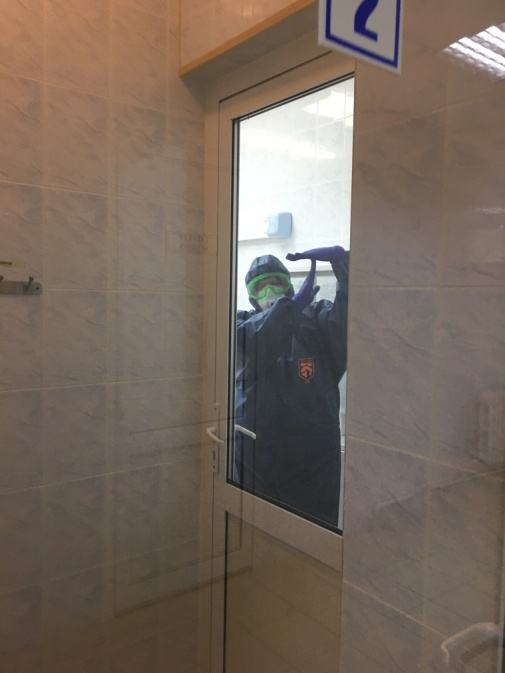 Врач сообщает визуальным сигналом медицинскому персоналу приемного отделения о необходимости транспортировки пациента в отделение на автомобиле.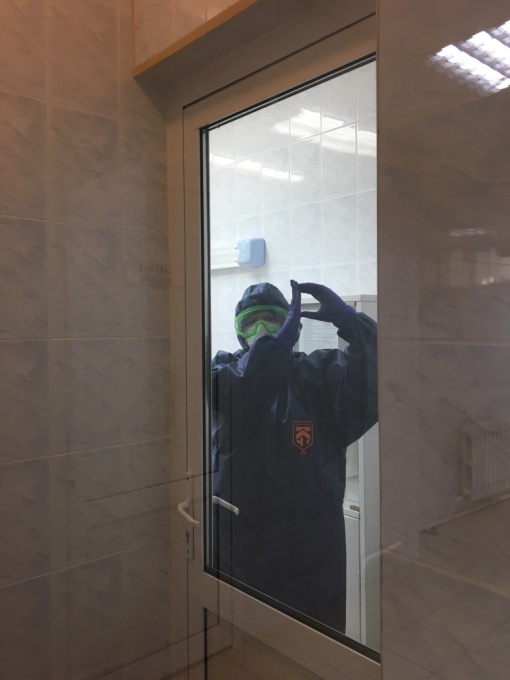 Врач сообщает визуальным сигналом медицинскому персоналу приемного отделения о необходимости вызова врача-реаниматолога.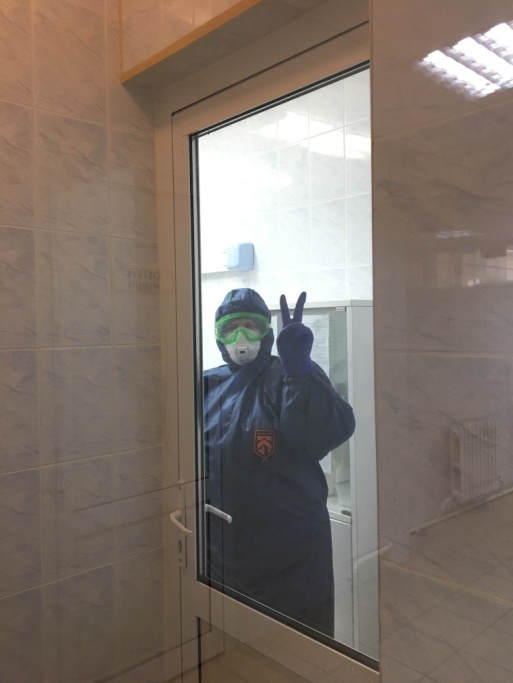 Врач сообщает визуальным сигналом медицинскому персоналу приемного отделения о необходимости вызова второго врача.